МКОУ «Новочиркейская СОШ №2»10 – дневное меню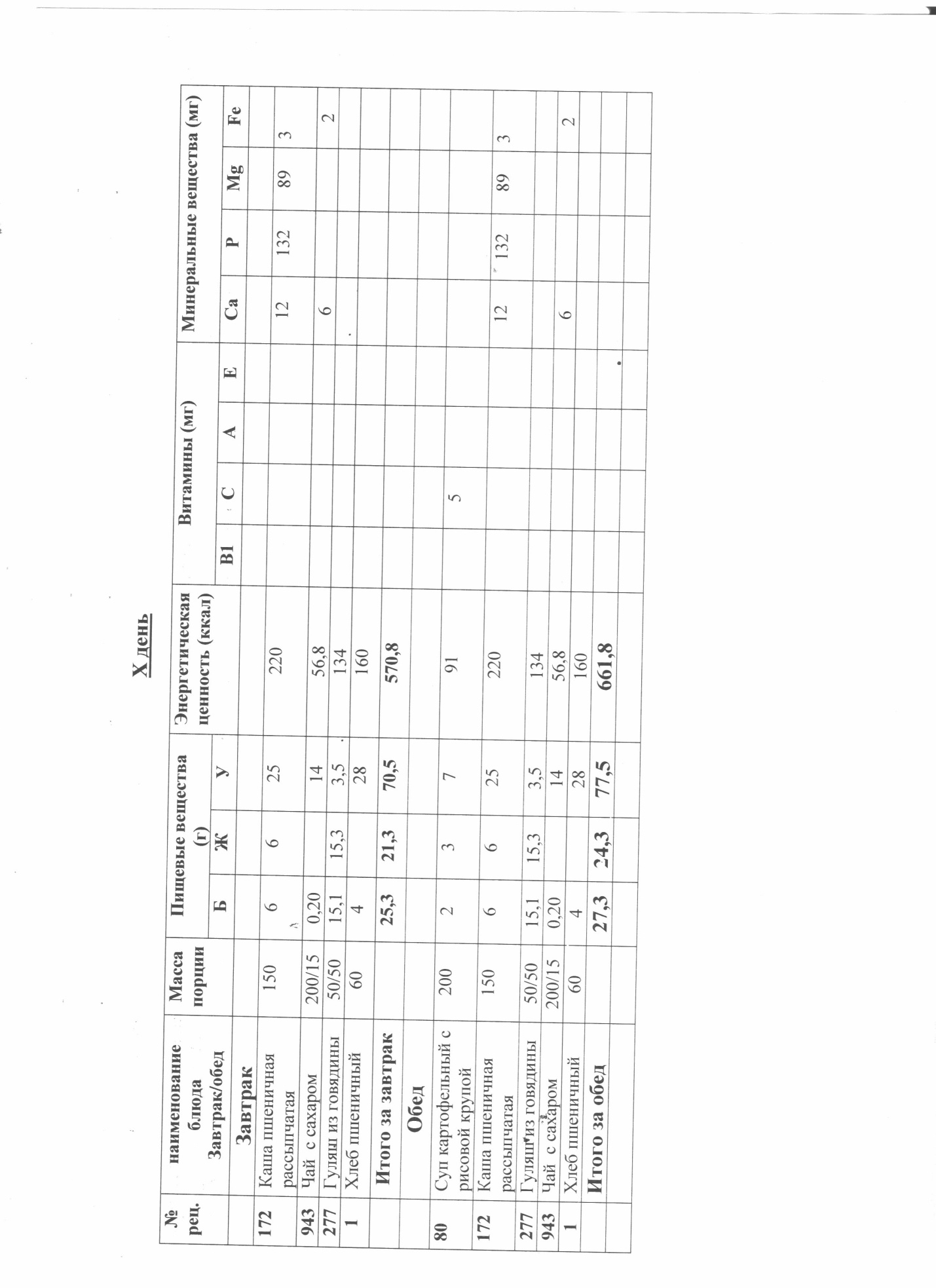 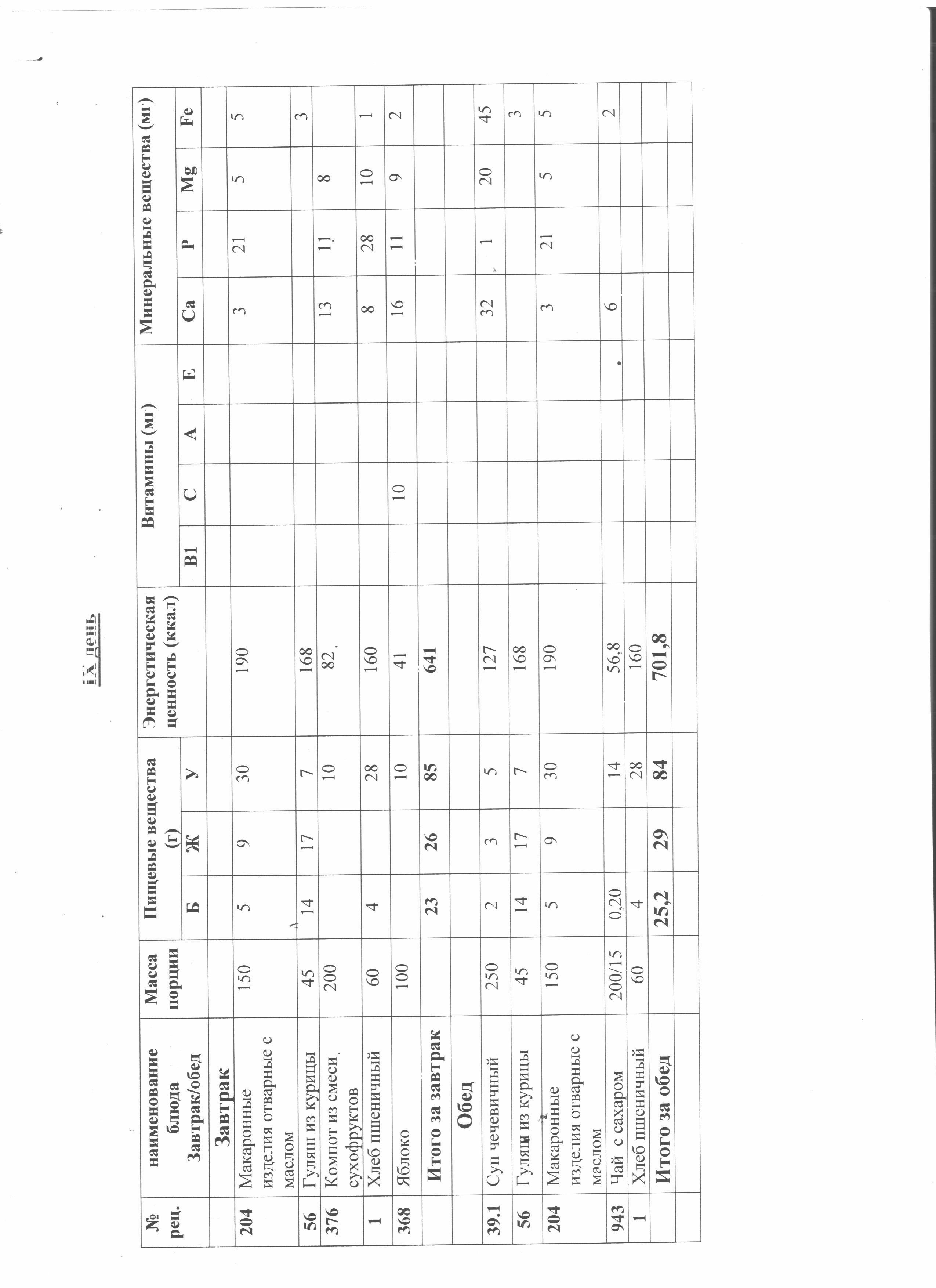 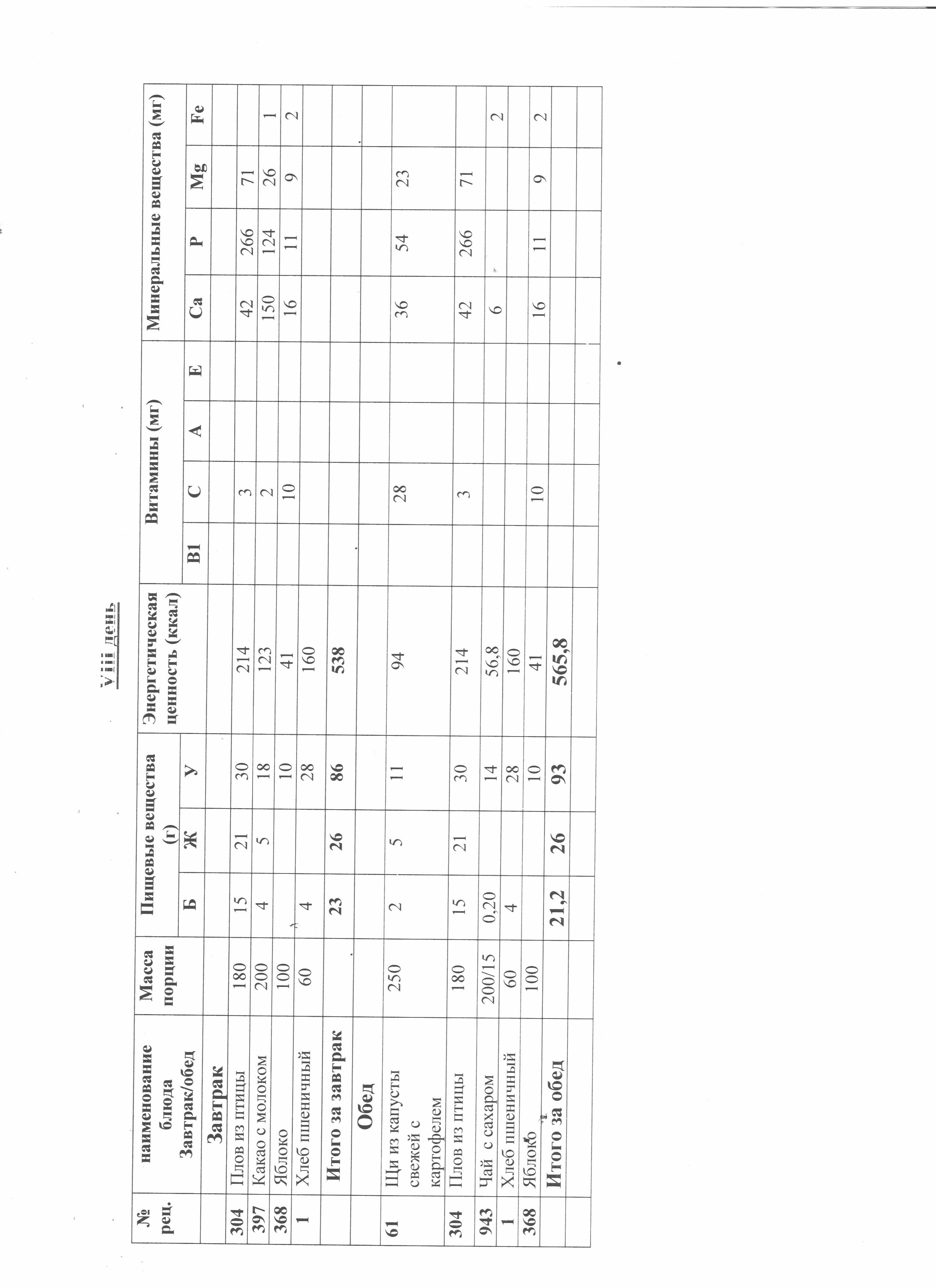 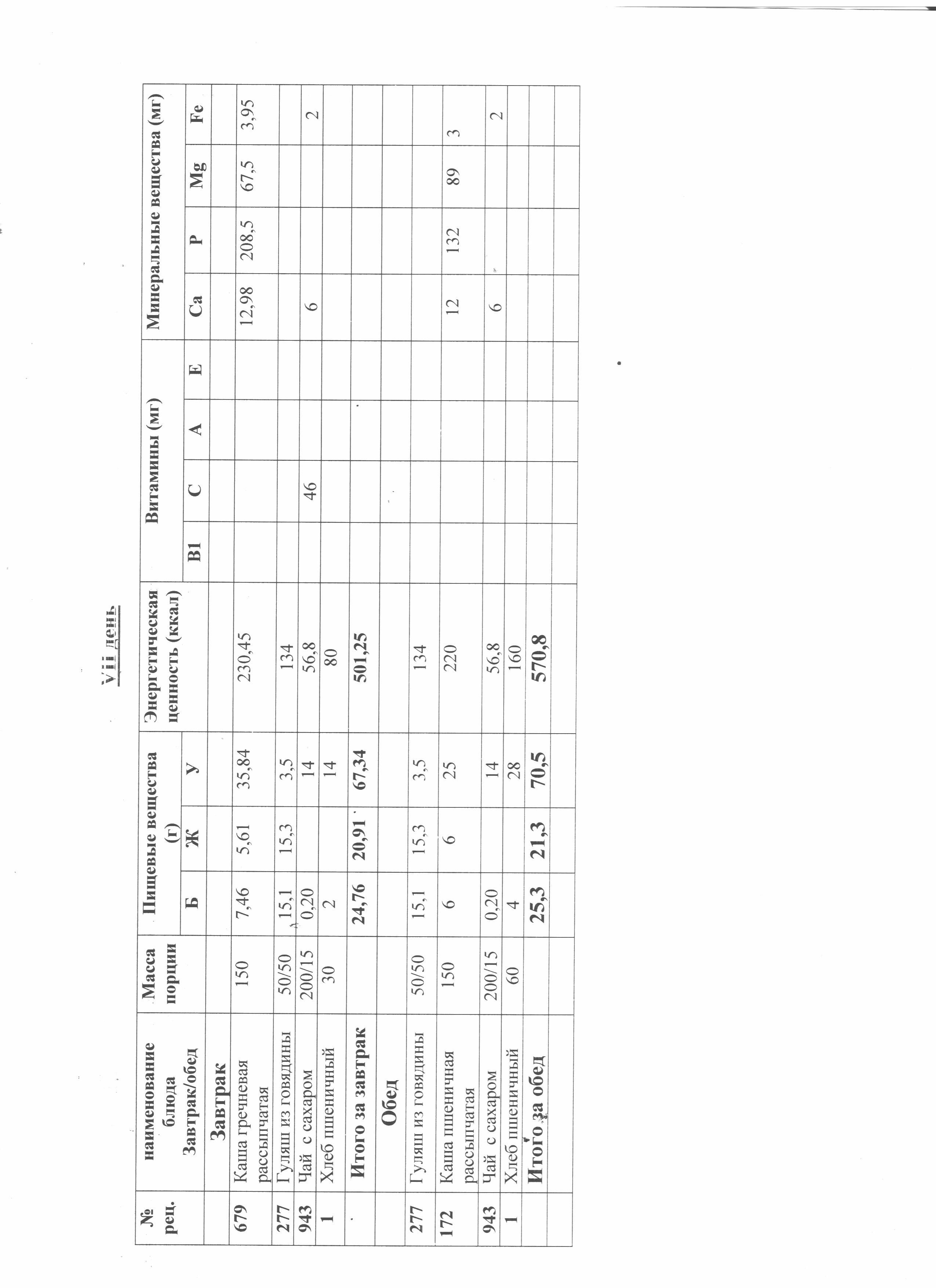 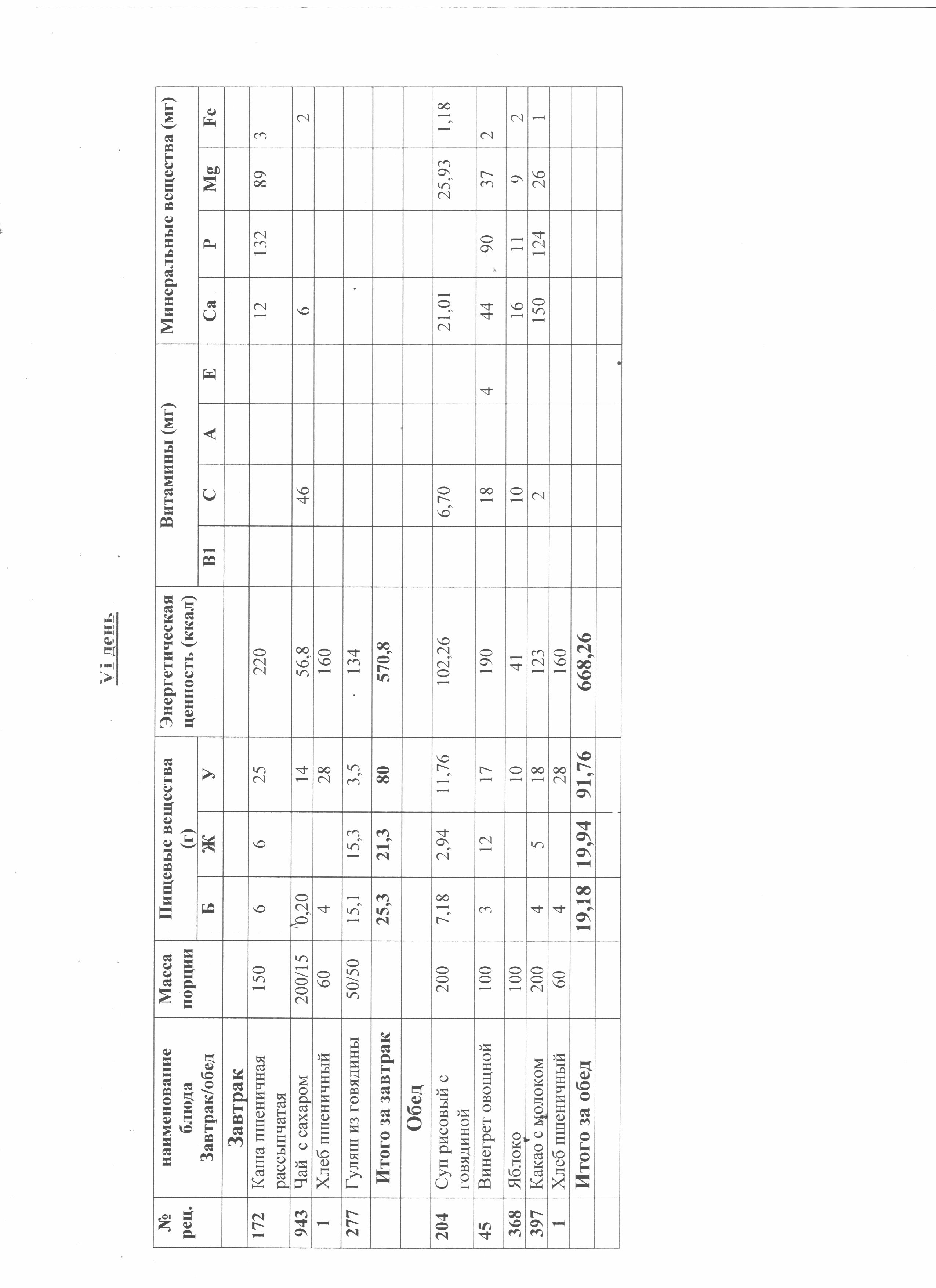 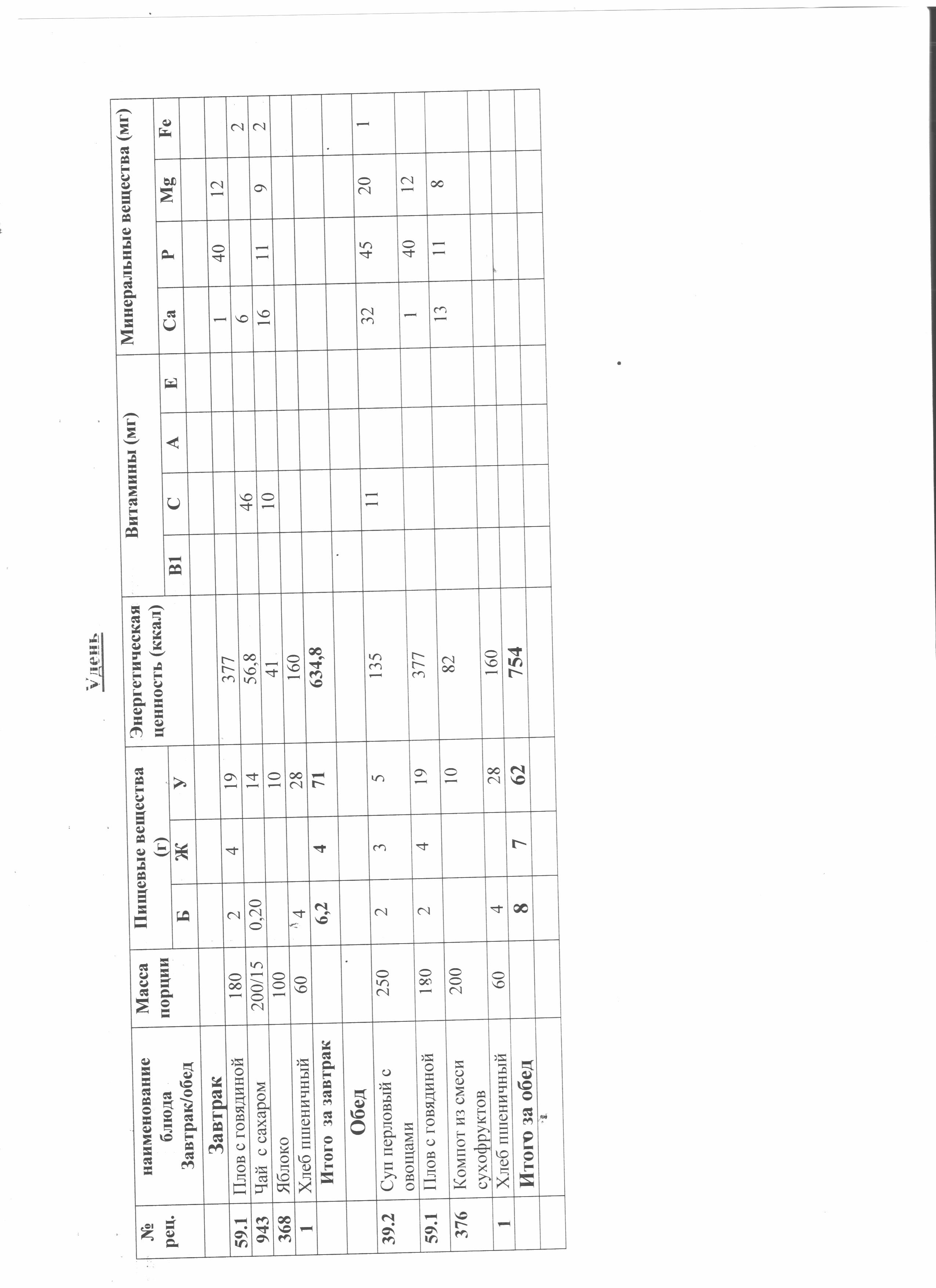 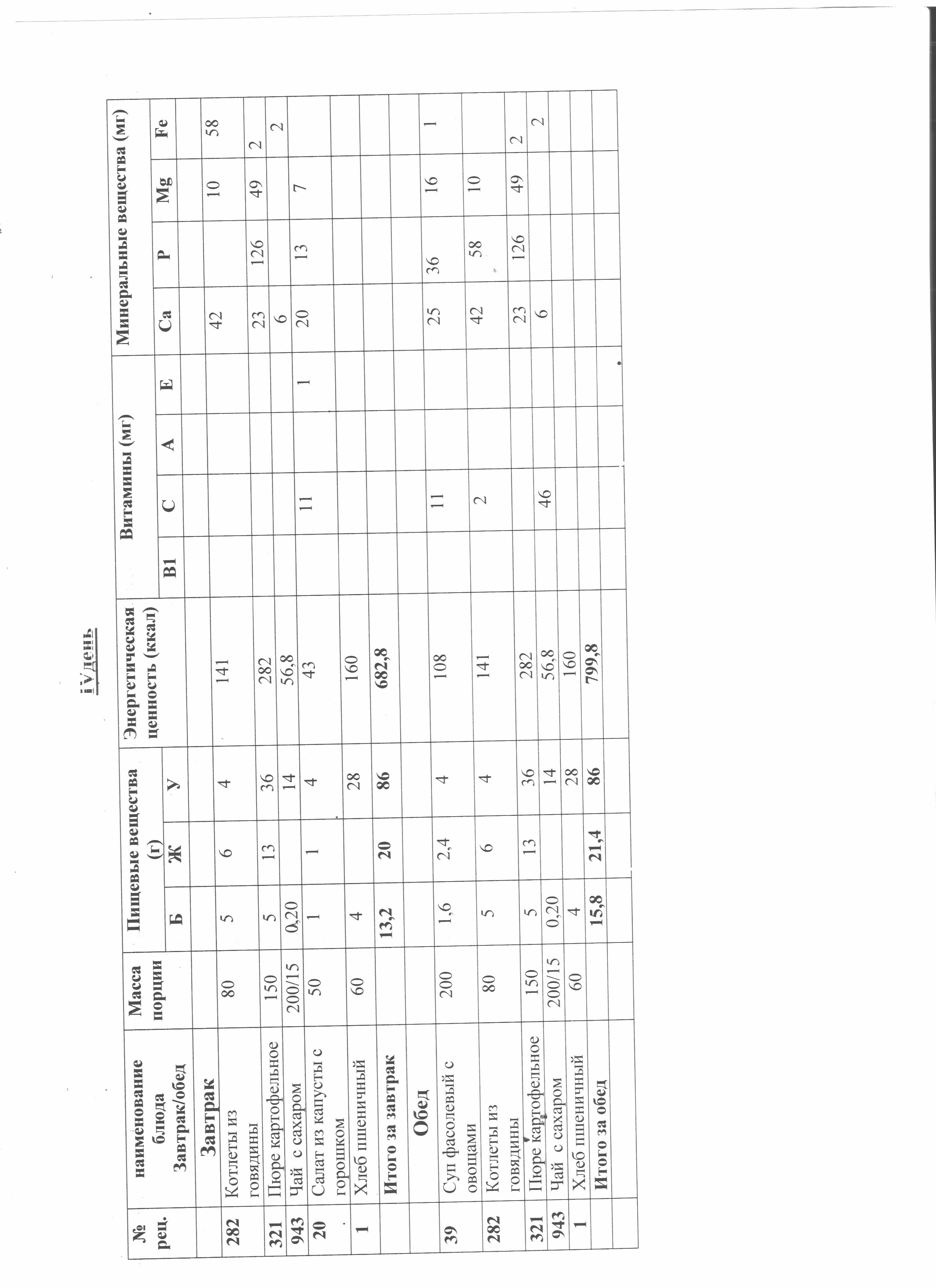 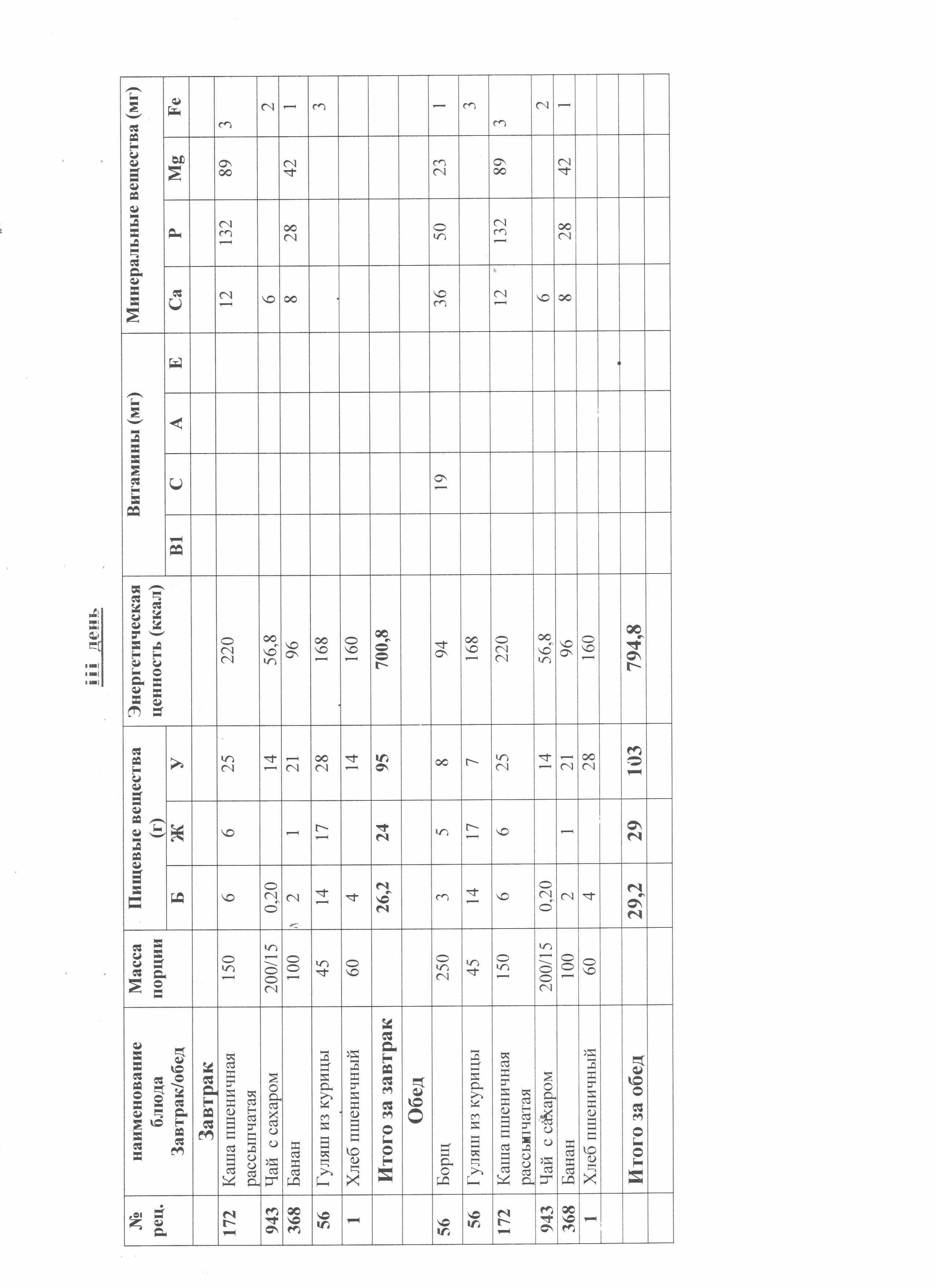 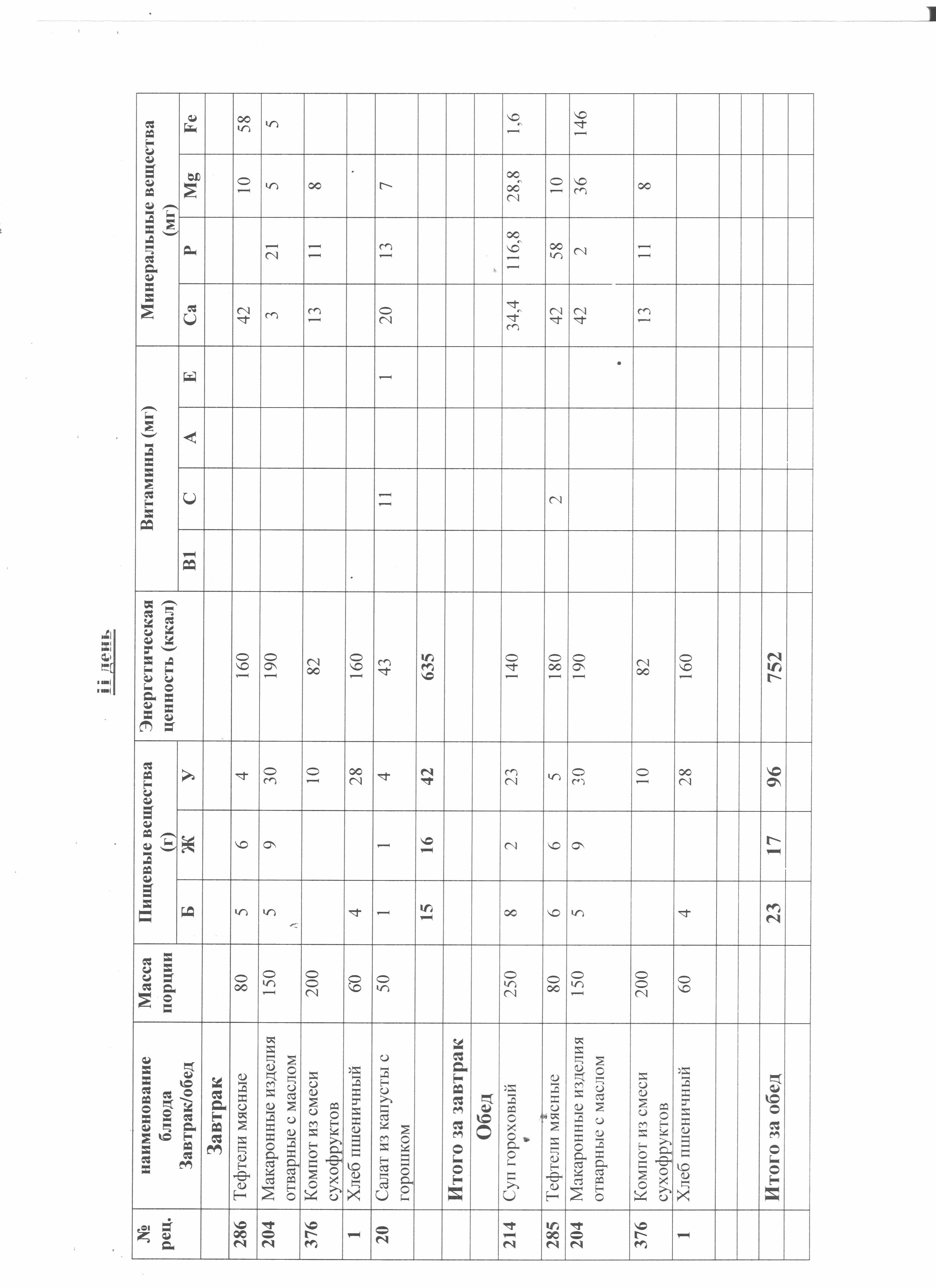 